全教總『南良春夏專案』2018優惠訂購單(售完為止)訂購資訊會員姓名：會員姓名：會員卡號：會員卡號：訂購資訊會員學校會員學校訂購資訊收貨人姓名：收貨人姓名：收貨人電話：收貨人電話：訂購資訊收貨人地址：收貨人地址：品名品名圖片圖片內容內容團購價團購價訂購數量合計H&H冰舒清透涼感墊H&H冰舒清透涼感墊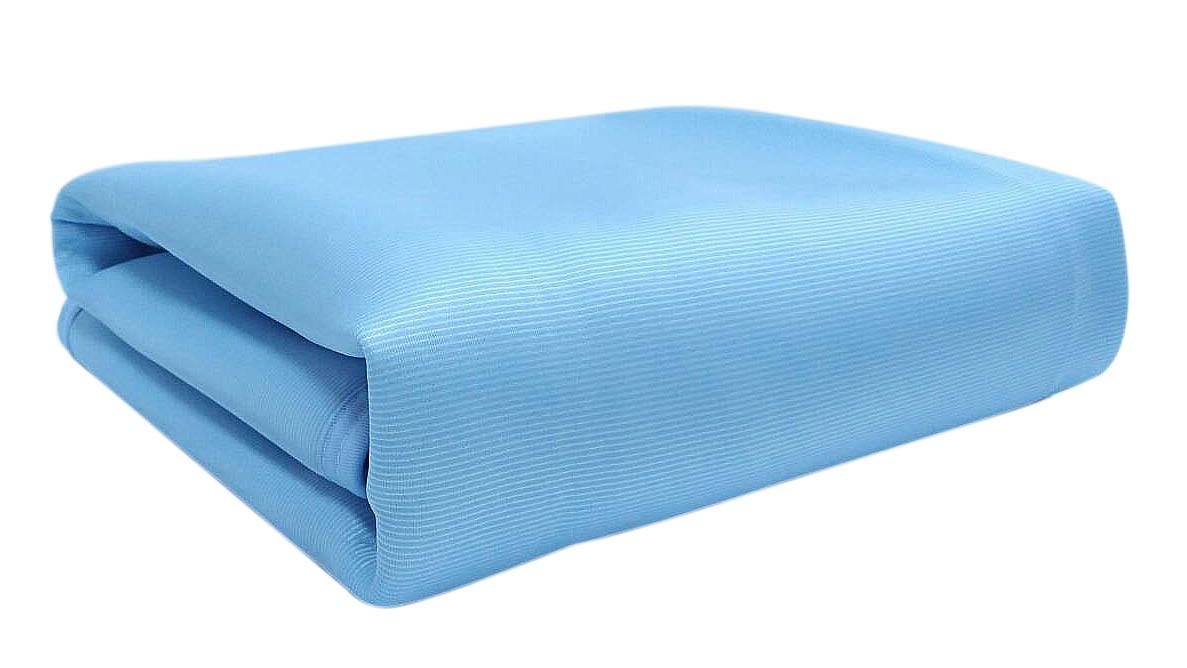 (建議搭配冷氣使用)(建議搭配冷氣使用)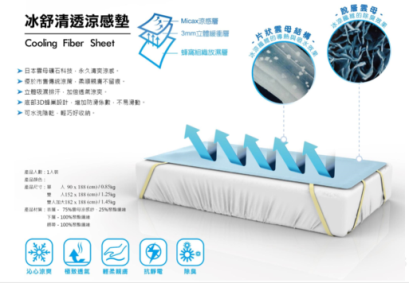 1100(單人) 1300(雙人)   1500(加大)1100(單人) 1300(雙人)   1500(加大)(單人)  床(雙人)  床(加大)  床   元H&H冰舒清透涼感被H&H冰舒清透涼感被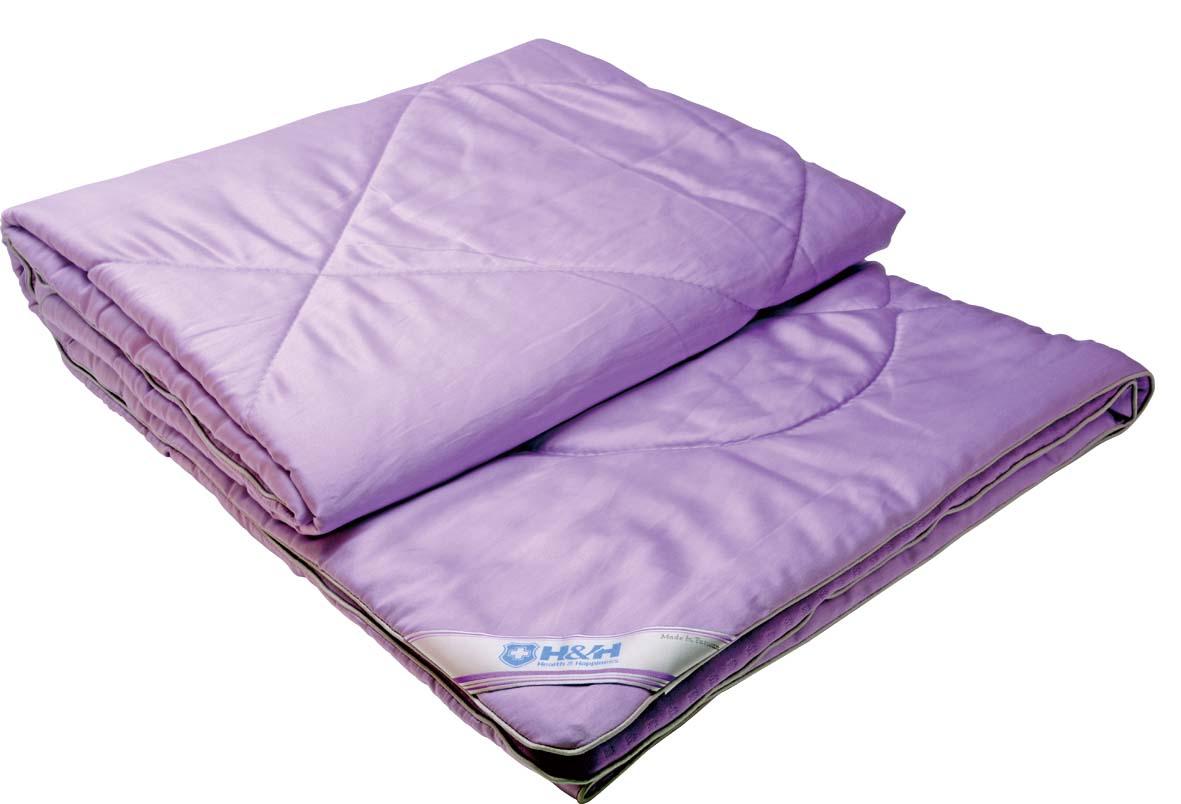 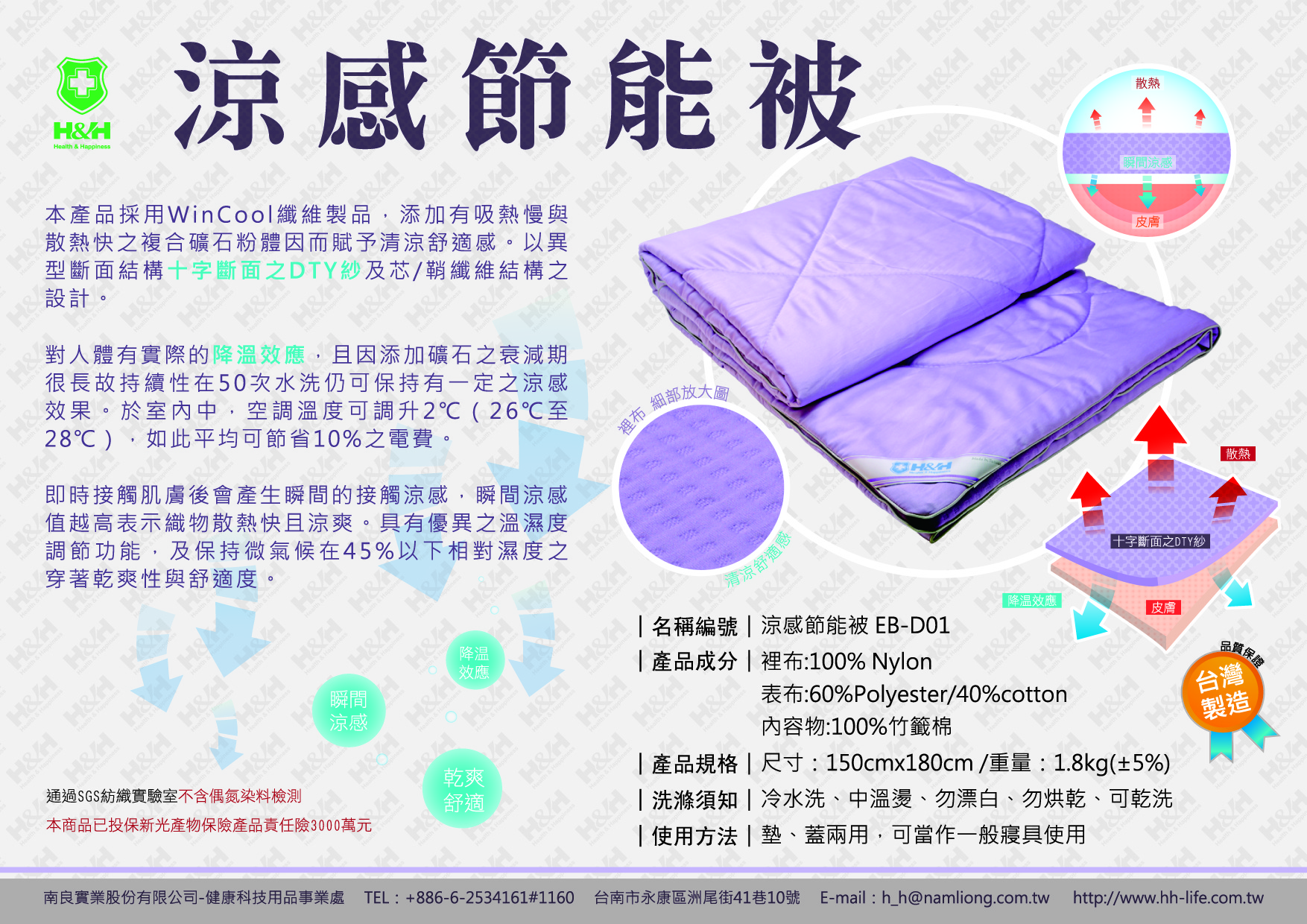 (有效降低體感溫度2度，節省室內空調冷氣10％電費，可重複水洗，耐用達5年，對皮膚無刺激性，適合孕婦及嬰兒)(有效降低體感溫度2度，節省室內空調冷氣10％電費，可重複水洗，耐用達5年，對皮膚無刺激性，適合孕婦及嬰兒)3980元/床(買一送一)(2床3980元)3980元/床(買一送一)(2床3980元)      床   元臺灣墨綠玉禪坐墊臺灣墨綠玉禪坐墊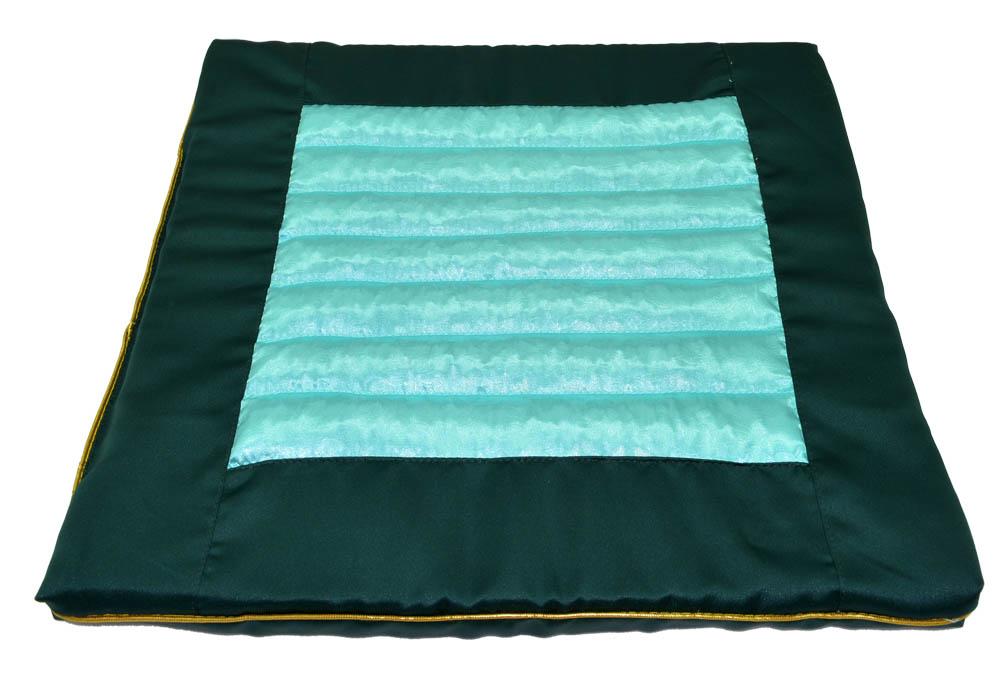 ◆填充物: 臺灣墨綠玉◆表布: 聚酯纖維(緞面布)◆尺寸: 40x40x2.5(cm)(±5%)◆內材: 聚氨酯(聚合泡棉)◆重量: 約1.8KG(±10%)◆填充物: 臺灣墨綠玉◆表布: 聚酯纖維(緞面布)◆尺寸: 40x40x2.5(cm)(±5%)◆內材: 聚氨酯(聚合泡棉)◆重量: 約1.8KG(±10%)1500元/個1500元/個    個元臺灣墨綠玉元氣枕臺灣墨綠玉元氣枕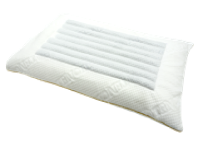 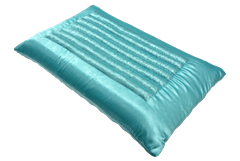 ◆填充物: 臺灣墨綠玉◆表布: 萊賽爾(白)/ 聚酯纖維(綠)◆尺寸: 66x39x12.5(cm)(±5%)◆內材: 聚氨酯(科技乳膠枕芯)◆重量: 約3KG(±10%)◆顏色: 白色/綠色◆填充物: 臺灣墨綠玉◆表布: 萊賽爾(白)/ 聚酯纖維(綠)◆尺寸: 66x39x12.5(cm)(±5%)◆內材: 聚氨酯(科技乳膠枕芯)◆重量: 約3KG(±10%)◆顏色: 白色/綠色1980元/個1980元/個白色   個綠色   個元臺灣墨綠玉元氣坐墊臺灣墨綠玉元氣坐墊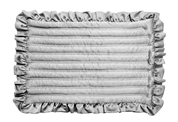 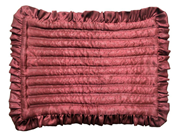 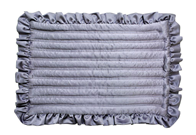 ◆填充物: 臺灣墨綠玉◆表布: 聚酯纖維(緞面布)◆尺寸: 53x37(cm)(±5%)◆重量: 約1.7KG(±10%)◆顏色:銀灰色/棗紅色/ 紫丁香◆填充物: 臺灣墨綠玉◆表布: 聚酯纖維(緞面布)◆尺寸: 53x37(cm)(±5%)◆重量: 約1.7KG(±10%)◆顏色:銀灰色/棗紅色/ 紫丁香1500元/個1500元/個銀灰色  個棗紅色  個 紫丁香  個 元若需報帳，請填寫單位名稱：                       統編：若需報帳，請填寫單位名稱：                       統編：若需報帳，請填寫單位名稱：                       統編：若需報帳，請填寫單位名稱：                       統編：若需報帳，請填寫單位名稱：                       統編：若需報帳，請填寫單位名稱：                       統編：若需報帳，請填寫單位名稱：                       統編：若需報帳，請填寫單位名稱：                       統編：若需報帳，請填寫單位名稱：                       統編：若需報帳，請填寫單位名稱：                       統編：※採貨到付款方式辦理。※採貨到付款方式辦理。※採貨到付款方式辦理。※採貨到付款方式辦理。※採貨到付款方式辦理。※採貨到付款方式辦理。※採貨到付款方式辦理。※採貨到付款方式辦理。※採貨到付款方式辦理。※採貨到付款方式辦理。運費說明：訂購金額滿5000元，免運。未滿5000元，運費：本島190元；離島酌收400元訂購E-Mail：viviysl@yahoo.com.tw(這是福利部的信箱)※收到訂購單後，福利部會E-mail給訂購會員，確認訂購成功。※公司在收到工會確認單後，即為您備貨出貨，一般在本公司收到訂單後7個工作日內可出貨。收件後，發現商品有問題，如何處理?收到商品2天內，如有問題，請錄影及拍照回傳廠商，說明是何種問題，由廠商判斷是否搬運過程或產品本身問題，並與消費者達成協議，看如何補救商品問題。貨運搬運過程中，貨物箱堆疊造成箱子及內盒受損，進而引起裝商品的盒子外觀變形，屬不可抗拒因素，這為必然現象，不影響商品使用功能，這點不屬產品問題賣方廠商不須針對包裝盒變形而商品完好可使用，來做任何處理。運費說明：訂購金額滿5000元，免運。未滿5000元，運費：本島190元；離島酌收400元訂購E-Mail：viviysl@yahoo.com.tw(這是福利部的信箱)※收到訂購單後，福利部會E-mail給訂購會員，確認訂購成功。※公司在收到工會確認單後，即為您備貨出貨，一般在本公司收到訂單後7個工作日內可出貨。收件後，發現商品有問題，如何處理?收到商品2天內，如有問題，請錄影及拍照回傳廠商，說明是何種問題，由廠商判斷是否搬運過程或產品本身問題，並與消費者達成協議，看如何補救商品問題。貨運搬運過程中，貨物箱堆疊造成箱子及內盒受損，進而引起裝商品的盒子外觀變形，屬不可抗拒因素，這為必然現象，不影響商品使用功能，這點不屬產品問題賣方廠商不須針對包裝盒變形而商品完好可使用，來做任何處理。運費說明：訂購金額滿5000元，免運。未滿5000元，運費：本島190元；離島酌收400元訂購E-Mail：viviysl@yahoo.com.tw(這是福利部的信箱)※收到訂購單後，福利部會E-mail給訂購會員，確認訂購成功。※公司在收到工會確認單後，即為您備貨出貨，一般在本公司收到訂單後7個工作日內可出貨。收件後，發現商品有問題，如何處理?收到商品2天內，如有問題，請錄影及拍照回傳廠商，說明是何種問題，由廠商判斷是否搬運過程或產品本身問題，並與消費者達成協議，看如何補救商品問題。貨運搬運過程中，貨物箱堆疊造成箱子及內盒受損，進而引起裝商品的盒子外觀變形，屬不可抗拒因素，這為必然現象，不影響商品使用功能，這點不屬產品問題賣方廠商不須針對包裝盒變形而商品完好可使用，來做任何處理。運費說明：訂購金額滿5000元，免運。未滿5000元，運費：本島190元；離島酌收400元訂購E-Mail：viviysl@yahoo.com.tw(這是福利部的信箱)※收到訂購單後，福利部會E-mail給訂購會員，確認訂購成功。※公司在收到工會確認單後，即為您備貨出貨，一般在本公司收到訂單後7個工作日內可出貨。收件後，發現商品有問題，如何處理?收到商品2天內，如有問題，請錄影及拍照回傳廠商，說明是何種問題，由廠商判斷是否搬運過程或產品本身問題，並與消費者達成協議，看如何補救商品問題。貨運搬運過程中，貨物箱堆疊造成箱子及內盒受損，進而引起裝商品的盒子外觀變形，屬不可抗拒因素，這為必然現象，不影響商品使用功能，這點不屬產品問題賣方廠商不須針對包裝盒變形而商品完好可使用，來做任何處理。運費說明：訂購金額滿5000元，免運。未滿5000元，運費：本島190元；離島酌收400元訂購E-Mail：viviysl@yahoo.com.tw(這是福利部的信箱)※收到訂購單後，福利部會E-mail給訂購會員，確認訂購成功。※公司在收到工會確認單後，即為您備貨出貨，一般在本公司收到訂單後7個工作日內可出貨。收件後，發現商品有問題，如何處理?收到商品2天內，如有問題，請錄影及拍照回傳廠商，說明是何種問題，由廠商判斷是否搬運過程或產品本身問題，並與消費者達成協議，看如何補救商品問題。貨運搬運過程中，貨物箱堆疊造成箱子及內盒受損，進而引起裝商品的盒子外觀變形，屬不可抗拒因素，這為必然現象，不影響商品使用功能，這點不屬產品問題賣方廠商不須針對包裝盒變形而商品完好可使用，來做任何處理。運費說明：訂購金額滿5000元，免運。未滿5000元，運費：本島190元；離島酌收400元訂購E-Mail：viviysl@yahoo.com.tw(這是福利部的信箱)※收到訂購單後，福利部會E-mail給訂購會員，確認訂購成功。※公司在收到工會確認單後，即為您備貨出貨，一般在本公司收到訂單後7個工作日內可出貨。收件後，發現商品有問題，如何處理?收到商品2天內，如有問題，請錄影及拍照回傳廠商，說明是何種問題，由廠商判斷是否搬運過程或產品本身問題，並與消費者達成協議，看如何補救商品問題。貨運搬運過程中，貨物箱堆疊造成箱子及內盒受損，進而引起裝商品的盒子外觀變形，屬不可抗拒因素，這為必然現象，不影響商品使用功能，這點不屬產品問題賣方廠商不須針對包裝盒變形而商品完好可使用，來做任何處理。運費說明：訂購金額滿5000元，免運。未滿5000元，運費：本島190元；離島酌收400元訂購E-Mail：viviysl@yahoo.com.tw(這是福利部的信箱)※收到訂購單後，福利部會E-mail給訂購會員，確認訂購成功。※公司在收到工會確認單後，即為您備貨出貨，一般在本公司收到訂單後7個工作日內可出貨。收件後，發現商品有問題，如何處理?收到商品2天內，如有問題，請錄影及拍照回傳廠商，說明是何種問題，由廠商判斷是否搬運過程或產品本身問題，並與消費者達成協議，看如何補救商品問題。貨運搬運過程中，貨物箱堆疊造成箱子及內盒受損，進而引起裝商品的盒子外觀變形，屬不可抗拒因素，這為必然現象，不影響商品使用功能，這點不屬產品問題賣方廠商不須針對包裝盒變形而商品完好可使用，來做任何處理。運費說明：訂購金額滿5000元，免運。未滿5000元，運費：本島190元；離島酌收400元訂購E-Mail：viviysl@yahoo.com.tw(這是福利部的信箱)※收到訂購單後，福利部會E-mail給訂購會員，確認訂購成功。※公司在收到工會確認單後，即為您備貨出貨，一般在本公司收到訂單後7個工作日內可出貨。收件後，發現商品有問題，如何處理?收到商品2天內，如有問題，請錄影及拍照回傳廠商，說明是何種問題，由廠商判斷是否搬運過程或產品本身問題，並與消費者達成協議，看如何補救商品問題。貨運搬運過程中，貨物箱堆疊造成箱子及內盒受損，進而引起裝商品的盒子外觀變形，屬不可抗拒因素，這為必然現象，不影響商品使用功能，這點不屬產品問題賣方廠商不須針對包裝盒變形而商品完好可使用，來做任何處理。運費說明：訂購金額滿5000元，免運。未滿5000元，運費：本島190元；離島酌收400元訂購E-Mail：viviysl@yahoo.com.tw(這是福利部的信箱)※收到訂購單後，福利部會E-mail給訂購會員，確認訂購成功。※公司在收到工會確認單後，即為您備貨出貨，一般在本公司收到訂單後7個工作日內可出貨。收件後，發現商品有問題，如何處理?收到商品2天內，如有問題，請錄影及拍照回傳廠商，說明是何種問題，由廠商判斷是否搬運過程或產品本身問題，並與消費者達成協議，看如何補救商品問題。貨運搬運過程中，貨物箱堆疊造成箱子及內盒受損，進而引起裝商品的盒子外觀變形，屬不可抗拒因素，這為必然現象，不影響商品使用功能，這點不屬產品問題賣方廠商不須針對包裝盒變形而商品完好可使用，來做任何處理。運費說明：訂購金額滿5000元，免運。未滿5000元，運費：本島190元；離島酌收400元訂購E-Mail：viviysl@yahoo.com.tw(這是福利部的信箱)※收到訂購單後，福利部會E-mail給訂購會員，確認訂購成功。※公司在收到工會確認單後，即為您備貨出貨，一般在本公司收到訂單後7個工作日內可出貨。收件後，發現商品有問題，如何處理?收到商品2天內，如有問題，請錄影及拍照回傳廠商，說明是何種問題，由廠商判斷是否搬運過程或產品本身問題，並與消費者達成協議，看如何補救商品問題。貨運搬運過程中，貨物箱堆疊造成箱子及內盒受損，進而引起裝商品的盒子外觀變形，屬不可抗拒因素，這為必然現象，不影響商品使用功能，這點不屬產品問題賣方廠商不須針對包裝盒變形而商品完好可使用，來做任何處理。